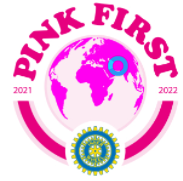 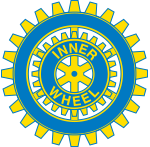 Lidköping Inner Wheel Klubb				IIW theme” Pink First”Ebe Martines, världspresidentGB & IDistrikt 238 Sverige			MÅNADSBREV NR 5 2021-2022President Lena RademoSekreterare Elisabeth PalménDecember 2021Kära IW-medlemmar!Nästa möte:		Inner Wheeldagen måndagen 10 januari 2022 		Konditori Garströms Lidköping, kl.18.00Program:		Gemenskap på Konditori Garströms.  Anmälan:	Senast torsdagen den 6 januari kl. 19 till klubbmästareIngegerd Wanneros mobil: 073-060 39 03 alt mejl i.wanneros@gmail.com Önskemål om smörgås/ bulle, meddela eventuella allergier. Kommande program:	Återkommer med detta på inbjudan till månadsmöte i februari.Klubbmöte:	President Lena Rademo hälsade alla välkomna och tände vänskapens ljus. Speciellt välkommen hälsar hon kvällens gäster Mia Keihag, Maria Dahlgren, Eva-Liz Synnerdahl, Paula Lundgren, Katarina Tagesson, Maria Wennerdahl.Referat:               	Mia Keihag berättade om verksamheten på Théhuset i Lidköping. Arrangerade en modevisning och samlade in pengar till Lidköpings nystartade Théhus. Träffarna anordnas hela året på onsdagarkl. 10,30–13,30 och finns i PK secondhand. Det är mellan 30–50 kvinnor som är med och det kommer nya varje vecka. Målet är att kvinnorna ska känna att de kan vara en del av det svenska samhället och ta makten över sina egna liv för att ha en bra framtid här i Sverige. Vid träffarna läggs stor vikt att lära ut det svenska språket, utbildningar kring det svenska samhället och hur allting fungerar är också av prioritet. 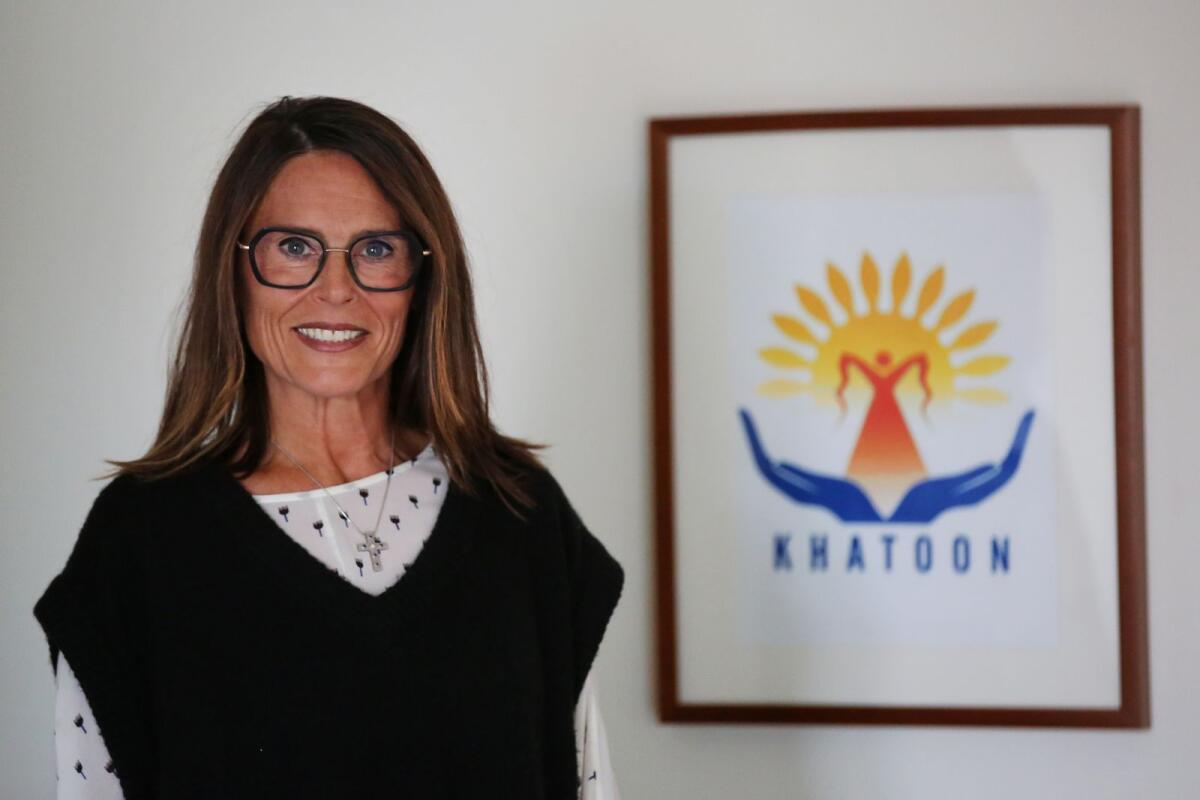 Khatoon är en kvinnoorganisation som står bakom Tehusets verksamhet i Lidköping. Klubbärenden:	Lena tycker att det fungerar bra med swish i stället för spargrisen, ni skriver ”gåva” i meddelande rutan. Skänk en julgåva - JULUTDELNING
Det här är en verksamhet som uppstår en gång varje år, strax före jul. Här finns också Frälsningsarmén i Lidköping med.  
I Nicolaigården (nära S:t Nicolaikyrkan inne i stan) delas det som skänkts till Sociala kassan under senhösten ut: matkassar, julklappar/presentkort (max 200 kr) till barn och unga, hygienartiklar, kläder, leksaker.
Du kan lämna in saker vid två tillfällen:
Måndag 6 december
Torsdag 9 december 
Båda dagarna: 16.00-18.30Ge bort en matkasse i jultid.Fyll en vanlig pappkasse i valfri matbutik med livsmedel inför julhelgen. Kassen lämnas sedan till Julutdelningen i Nicolaigården (se ovan) Se till så långt det är möjligt att färskvarorna har hållbarhet över julhelgen. Stephen Rowe krögare på restaurang Feeling berättar att Senäte ska ha julbord till helgen och de kommer att skänka mat som är kvar till behövande.	ISO Mona Jonsson har Jul & Nyårshälsningar från vänort Dubrovnik.Valberedningen Birgitta Larsson och Eva Kihlström önskar få förslag på medlemmar som önskar vara med i styrelsen.Mötet avslutas:	Lena tackade för uppmärksamheten och avslutade månadsmötet med ”Se aldrig ner på någon om du inte ska hjälpa denne upp”		                            	Klubbsekreterare 		KlubbpresidentElisabeth Palmén		Lena Rademo	